The Excelsior Morning Rotary Club members provide financial support to local and international, non-profit, charitable organizations that are making a difference in the lives and communities they serve.  The charities selected and amount of donation varies each year.  However, grants typically range from $3,000 to $10,000.  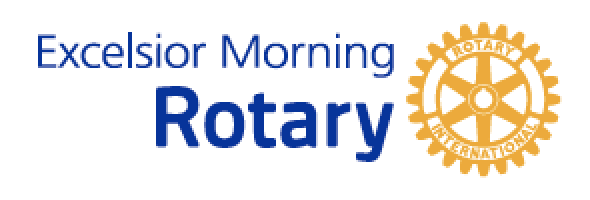 If your organization is interested in being considered for possible funding for FY 2019-2020.  Please provide the following information by May 17, 2019ORGANIZATION INFORMATIONOrganization Name:	 Legal Name (if different from above)     Amount Requested:				Address	City	State	Zip (   )-   -    Phone	Fax	  -       		     Website address	Federal tax id		501(c)(3) or other?CONTACT INFORMATIONEXECUTIVE DIRECTOR/CEOName & TitleDirect phone and extensionEmail addressREQUEST CONTACTName & TitleDirect phone and extensionEmail addressPROGRAM/PROJECT INFORMATIONLocation of services:  Excelsior /Minnetonka Area    Twin Cities Metro    InternationalIf International, please provide specific country      Focus area (this aligns with Rotary International’s Areas of Focus) Peace and Conflict Prevention/Resolution    Disease Prevention and Treatment    Water and Sanitation Improvement    Maternal and Child Health    Basic Education and Literacy    Economic and Community DevelopmentBriefly describe program or project to be funded and how funding might affect your operating budget: Program or project budget How funding might affect your operating budget?Is the program or project 	 Ongoing? If so, program or project establishment year:       	 New program/project? If so, what is the desired start date? 		Is there a proposed end date?  Population served by this program or project:  Children (ages 0-12)     Youth/Young Adults (ages 13-25)    Adults (26+)How many individuals are/will be served annually? Describe how your work makes a difference in the lives of people you serve and/or in the greater community.  Our club wants to coordinate our service commitments to the organizations we support financially.  Please describe how we could support your organization through service opportunities, including specific volunteer opportunities:Our club also looks for local organizations to support our fundraising activities with the goal of increasing the funds we can distribute.  How would your organization support our fundraising activities (ex. Sell raffle tickets, bring people to the event, provide silent auction items, promote our activities in communications, etc.)What are your top 2-3 goals for this program or project?For on-going projects, what outcomes have been achieved for each program or project goal? For on-going or multi-year projects or programs, what is your sustainability plan?How do you propose to use funds if provided? 	Supplies	$__________	Equipment	$__________	Other (please specifically describe)Applications are due by:	May 17, 2019			Questions and completed applications should be sent to:  For Local/MN Organizations:  send to: mark.lawrence.gleason@gmail.comFor International Organizations, send to low.margaret22@gmail.com